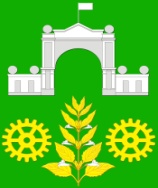 АДМИНИСТРАЦИЯ ВИМОВСКОГО СЕЛЬСКОГО ПОСЕЛЕНИЯ УСТЬ-ЛАБИНСКОГО РАЙОНА Р А С П О Р Я Ж Е Н И Е 26 августа 2022 г.						                             № 31-рпоселок ВимовецОб установлении особого противопожарного режимана территории Вимовского сельского поселенияУсть-Лабинского района	В условиях повышения температур воздуха, низкой сознательности населения в соблюдении мер пожарной безопасности создаются предпосылки для возникновения объемных пожаров, угрозы жизни граждан поселения, в целях предупреждения возникновения чрезвычайных ситуаций, связанных с пожарами, в соответствии с Федеральным законом от 06 октября 2003 года № 131-ФЗ «Об общих принципах организации местного самоуправления в Российской Федерации», Федеральным законом от 21 декабря 1994 года № 69-ФЗ «О пожарной безопасности», Законом Краснодарского края от 31 марта 2000 года № 250-КЗ «О пожарной безопасности в Краснодарском крае», считаю целесообразным:1. Установить на территории Вимовского сельского поселения Усть-Лабинского района на период с 26 августа по 31 августа 2022года особый противопожарный режим.2. Утвердить дополнительные требования пожарной безопасности на территории Вимовского сельского поселения Усть-Лабинского района согласно приложения № 1.3. Утвердить состав мобильной группы, для обеспечения патрулирования на улицах поселения с целью недопущения самовольного несанкционированного сжигания мусора и оперативного реагирования в чрезвычайных ситуациях в период с 8:00 до 16:00 часов, согласно приложения № 2.4. Рекомендовать руководителям предприятий и организаций всех форм собственности при возникновении пожарной ситуации: - в случае обращения ответственных лиц администрации поселения организовать направление закрепленной техники в район возгорания;- сформировать запас топлива для заправки дорожной техники и транспорта, работающих по ликвидации возгораний;- принять дополнительные меры по обеспечению противопожарного режима на подведомственных территориях.5. Ответственному за обеспечение первичных мер пожарной безопасности в границах населенных пунктов Вимовского сельского поселения(Соловьева):- организовать семинар с председателями ТОС, председателями  квартальных комитетов по вопросу профилактики предупреждения и тушения пожаров в частном секторе;- через председателей квартальных комитетов, председателей ТОС обеспечить телефонную связь и оповещение населения о пожаре;- информировать в установленном законодательством порядке ОГПН Усть-Лабинского района и прокуратуру Усть-Лабинского района о нарушениях требований пожарной безопасности.6. Запретить выжигание мусора, сухой травы на территории Вимовского сельского поселения Усть-Лабинского района.7. Общему отделу администрации Вимовского сельского поселения Усть-Лабинского района (Котова) обнародовать настоящее распоряжение в установленном порядке и разместить на официальном сайте в сети «Интернет».8. Контроль за выполнением настоящего распоряжения возложить на главу администрации Вимовского сельского поселения Усть-Лабинского района А.В. Таранову.         9. Распоряжение вступает в силу со дня его подписания.Глава Вимовского сельскогопоселения Усть-Лабинского района               		            А.В. ТарановаДополнительные требования
пожарной безопасности на территории Вимовского сельского поселения Усть-Лабинского района
в условиях особого противопожарного режима1. Запретить на территориях предприятий и жилого сектора разведение костров и сжигание мусора.2. Организациям и жителям поселения осуществлять проведение электрогазосварочных и других работ, связанных с применением открытого огня, только по согласованию с органами государственного пожарного надзора.3. Жителям Вимовского сельского поселения Усть-Лабинского района в каждом доме создать запас воды для целей пожаротушения или первичные средства пожаротушения.4. Руководителям предприятий и организаций всех форм собственности иметь в готовности и по требованию пожарной охраны направлять на тушение пожаров имеющуюся водовозную и землеройную технику.5. Директору МБОУ СОШ № 16 (Мишуринская В.Н.), директору МБОУ СОШ № 17 (Петрова Л.А.), заведующей МБДОУ № 30 (Фетисова Н.А.), заведующей МБДОУ № 31 (Сергиенко Ж.В.), директору МКУ «Старт» (Горских Н.Б.), директору МКУК КДЦ «Радуга» (Малыхина М.А.):- организовать на подведомственных объектах дополнительное обучение персонала и охраны объектов мерам пожарной безопасности и действиям в случае пожара;- принять меры по ремонту имеющихся систем пожарной сигнализации;- проверить уголки противопожарной пропаганды, дополнить их недостающей информацией. Особое внимание уделить вопросам  предупреждения пожаров, профилактики гибели людей и правилам поведения людей при пожарах.6. Руководителям предприятий всех форм собственности, главам КФХ провести опашку территорий шириной не менее , примыкающих к лесным массивам и полям.Глава Вимовского сельскогопоселения Усть-Лабинского района                                     А.В. Таранова Приложение № 2  к распоряжению администрацииВимовского сельского поселенияУсть-Лабинского района         от 26.08.2022 г.№ 31Состав мобильной группыВимовского сельского поселения Усть-Лабинского районаГлава Вимовского сельского поселения Усть-Лабинского района						      А.В. ТарановаПриложение№1  к распоряжению администрацииВимовского сельского поселенияУсть-Лабинского района от 26.08.2022 г.№ 31№ п\пФИОЗанимаемая должность1.Таранова Анна ВасильевнаГлава Вимовского сельского поселения Усть-Лабинского района2.Горских Николай БорисовичДиректор МКУ «Старт» Вимовского сельского поселения Усть-Лабинского района3.Денисенко Ольга НиколаевнаДепутат Совета Вимовского сельского поселения Усть-Лабинского района4.Вислова Ольга АнатольевнаДепутат Совета Вимовского сельского поселения Усть-Лабинского района5.Соловьева Наталья ОлеговнаСпециалист 2й категории общего отдела администрации Вимовского сельского поселения Усть-Лабинского района6.Чумаченко Елена НиколаевнаГлавный специалист юридического сектора Вимовского сельского поселения Усть-Лабинского района7.Котова Татьяна МихайловнаГлавный специалист общего отдела Вимовского сельского поселения Усть-Лабинского района